Сертификат на материнский капитал теперь можно оформить без заявления11 октября 2021 года, г. ВладивостокБолее 24 тысяч приморских семей уже воспользовались этой возможностью. Личного обращения граждан с заявлением для получения сертификата на МСК больше не требуется. Пенсионный фонд, получив сведения от органов ЗАГС о рождении ребенка, самостоятельно оформляет электронный сертификат и направляет его в личный кабинет мамы на сайте ПФР или портале Госуслуг. Для доступа к этим сведениям обладателю сертификата нужно быть зарегистрированным на Едином портале государственных и муниципальных услуг и иметь подтверждённую учётную запись. Открыть личный кабинет на портале www.gosuslugi.ru лучше заблаговременно. Зарегистрироваться и подтвердить оформленную учётную запись можно, например, в клиентской службе ПФР или МФЦ. Для семей, которые усыновили детей,  сохраняется прежний заявительный порядок оформления сертификата, поскольку сведения, необходимые для получения материнского капитала, могут представить только сами усыновители.Отделение ПФР по Приморскому краю напоминает, что в соответствии с нормами закона размер материнского капитала в 2021 году следующий:По всем интересующим вопросам можно обратиться по единому телефону контакт-центра Отделения: 8(800)6000-335.  Лидия Смыченко, руководитель пресс-службы Отделения ПФР по Приморскому краю                                                                                                                         тел.: (423) 2498-713 e-mail: 2901@035.pfr.gov.ru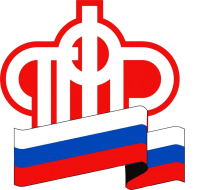           ПЕНСИОННЫЙ ФОНД РОССИЙСКОЙ  ФЕДЕРАЦИИ483 881 руб. 83 коп.Для семей с одним ребенком, рожденным или усыновленным с 2020 года.+ 155 550 рублей, если в семье появится второй ребенок.483 881 руб. 83 коп.Для семей с двумя детьми, рожденными или усыновленными с 2007 по 2019 год, а также с тремя и более детьми, если до их появления права на материнский капитал не было.639 431 руб. 83 коп.Для семей, в которых второй ребенок появился с 2020 года, а также третий и любой следующий ребенок, если до его появления права на материнский капитал не было.